UNIVERSIDAD DE SANTIAGO DE CHILE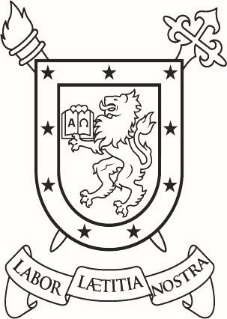 Escriba aquí el título de la tesis Otra información sobre el título Escriba aquí nombre de autor(es) (Nombre Apellidos)Profesor Guía: Nombre Apellido1 Apellido2Trabajo de graduación para optar al Grado de Magíster en Finanzas Santiago – ChileAÑO *  Corresponde a la inscripción de seminario de títuloRESUMENArial 10 Palabras claves: de 3 a 5 conceptosABSTRACTKeywords: 3 a 5 concepts DEDICATORIA Escriba Aquí su Dedicatoria.
Por ejemplo:
Para mi Padre, Juan González.  
5 de marzo de 1936 – 6 de octubre de 2011AGRADECIMIENTOS No está permitido incluir ningún tipo de declaración que pudiese ser considerada ofensiva.Sus agradecimientos no deben sobrepasar esta hoja.TABLA DE CONTENIDOINTRODUCCIÓN	11	CAPÍTULO	21.1	Subtítulo	21.1.1	Subtítulo	22	CAPÍTULO	32.1	Subtítulo	32.1.1	Subtítulo	33	CAPÍTULO	43.1	Subtítulo	43.1.1	Subtítulo	44	CAPÍTULO	54.1	Subtítulo	54.1.1	Subtítulo	55	CAPÍTULO	65.1	Subtítulo	65.1.1	Subtítulo	6CONCLUSIONES	7GLOSARIO	8REFERENCIAS BIBLIOGRÁFICAS	9ANEXOS	10APÉNDICES	11ÍNDICE DE TABLAS (OBLIGATORIO, todo aquello que contenga celdas, filas columnas)Se recuerda que todo apoyo debe tener la fuente en la imagen o tabla etc. según indica norma Apa 6ª. o 7ª edición.Tabla 1: Cuadro de la División Hojas de Desarrollo…………………………………………………….4Tabla 2: Tabla de población adulta…………………………………………………………………….18ÍNDICE DE ILUSTRACIONES (OPTATIVO- todos aquellos que sea gráficos, figuras, diagramas de flujo, están bajo este índice y deben denominarse ilustraciones )Se recuerda que todo apoyo debe tener la fuente en la imagen o tabla etc. según indica norma Apa 6ª. o 7ª edición.Ilustración ‎1: Gráfico de población	¡Error! Marcador no definido.Ilustración 2: Organigráma de la empresa “J&N”	¡Error! Marcador no definido.INTRODUCCIÓN  (obligatorio)Arial 10 1.5 de interlineadoCAPÍTULO Subtítulo SubtítuloSe invita a leer la Norma Apa para su óptimo desarrollo en:Citas y Referencia Bibliográficas.Restricciones y formato según material. Se recuerda que no se debe citar a pie de página, sino en cuerpo de texto.Si existe cita debe referenciarla, viceversa, en la sección correspondiente o puede usar editor word de referencias es una buena herramienta, siempre y cuando la información es ingresada de manera correcta.Es responsabilidad del o los autores y profesor guía, la buena aplicación o desarrollo de citas y referencias bibliográficas.CAPÍTULO  SubtítuloSubtítuloCAPÍTULO SubtítuloSubtítuloCAPÍTULOSubtítuloSubtítuloCAPÍTULOSubtítulo SubtítuloCONCLUSIONES no lleva numeración es sección generalGLOSARIO no lleva numeración es sección generalEn nueva página, opcional. Si no tiene glosario, eliminar la página.REFERENCIAS BIBLIOGRÁFICAS  no lleva numeración es sección generalUtilizar norma APA (un solo listado – sin separar por tipo de material – en orden alfabético, y sangría francesa está generada en este párrafo.Recordar que todo material referenciado debe estar citado en cuerpo de textoANEXOS  En nueva página, opcional. Si no tiene anexos, eliminar la página.Los anexos corresponden a aquellos materiales encontrados en la búsqueda de información y que son relevantes para la tesis. APÉNDICESEn nueva página, opcional. Si no tiene apéndices, eliminar la página.Los apéndices son materiales elaborados por el autor para la investigación (encuestas, entrevistas).